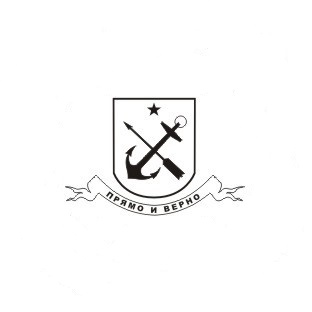 МЕСТНАЯ АДМИНИСТРАЦИЯМУНИЦИПАЛЬНОГО ОБРАЗОВАНИЯ ПОСЕЛОК СТРЕЛЬНАПОСТАНОВЛЕНИЕ 	В соответствии с Законом Российской Федерации от 27.12.1991 № 2124-1 «О средствах массовой информации», Законом Санкт-Петербурга от 23.09.2009 № 420-79 «Об организации местного самоуправления в Санкт-Петербурге», Уставом Внутригородского муниципального образования Санкт-Петербурга поселок Стрельна ПОСТАНОВЛЯЮ:1. Утвердить Устав редакции газеты «Вести Стрельны» согласно приложению к настоящему постановлению.2. Признать утратившим силу:- пункт 2 постановления Местной администрации Муниципального образования поселок Стрельна от 30.03.2018 № 20 «Об утверждении Положения «О печатном средстве массовой информации Муниципального образования поселок Стрельна»;- Приложение 2 к постановлению Местной администрации Муниципального образования поселок Стрельна от 30.03.2018 № 20 «Об утверждении Положения «О печатном средстве массовой информации Муниципального образования поселок Стрельна».2. Контроль за исполнением настоящего постановления оставляю за собой.3. Настоящее постановление вступает в силу с момента его официального опубликования (обнародования). Глава местной администрации 					И.А. КлимачеваПриложение к постановлению Местной администрации Муниципального образования поселок Стрельна от18.01.2021 № Принятна общем собрании коллектива Редакциигазеты«Вести Стрельны»18 января 2021 годаУтвержден постановлением Местной администрации Муниципального образования поселок Стрельна от 18.01.2021 № Устав редакциигазеты «Вести Стрельны»г. Санкт-Петербург	«14» января 2021 годап. СтрельнаОбщие положенияНастоящий Устав редакции газеты «Вести Стрельны» (далее именуемый - «Устав») разработан в соответствии с Законом РФ от 27.12.1991 N 2124-1 "О средствах массовой информации" и устанавливает порядок взаимоотношений между учредителем средства массовой информации и редакцией средства массовой информации в процессе создания, изготовления и распространения продукции средства массовой информации.Средство массовой информации газета «Вести Стрельны», свидетельство о регистрацииПИ № 2-6710, выдано 25 июля 2003 года (Далее именуется - «СМИ»).Учредителем средства массовой информации является Местная администрация Муниципального образования поселок Стрельна (далее именуется - «Учредитель»).Редакцией средства массовой информации газеты «Вести Стрельны» являются работники Муниципального казённого учреждения Муниципального образования поселок Стрельна «Стрельна», наделенные трудовыми функциями в соответствии с должностными инструкциями (далее именуется – «Редакция»).В состав Редакции входят:- Главный редактор СМИ (далее — Главный редактор);- Коллектив сотрудников Редакции.Редакционная коллегия СМИ и иные органы управления Редакцией не формируются.Редакция не является юридическим лицом, самостоятельным хозяйствующим субъектом, не может от своего имени приобретать имущественные и неимущественные права.  Адрес местонахождения Редакции: 198515, Санкт-Петербург, поселок Стрельна, Санкт-Петербургское шоссе, д.69. Финансирование деятельности Редакции осуществляется Учредителем в объеме и порядке, установленном настоящим Уставом, Уставом и иными документами Учредителя.Предметом деятельности Редакции является:выпуск газеты «Вести Стрельны» в соответствии с примерной тематикой, заявленной ее учредителем при ее регистрации как средства массовой информации.Основными задачами Редакции являются:создание, изготовление и распространение продукции СМИ.Настоящий Устав определяет организационные, экономические, правовые и социальные основы деятельности Редакции и является уставом Редакции согласно статье 20 Закона Российской Федерации «О средствах массовой информации».Права и обязанности сторонВзаимные права и обязанности Учредителя, Редакции, главного редактора и коллектива Редакции устанавливаются в соответствии с Законом РФ «О средствах массовой информации» и другими действующими законодательными актами РФ, с учетом положений настоящего Устава.Учредитель имеет право:утверждать Устав редакции;принимать изменения и дополнения к Уставу редакции;прекратить или приостановить деятельность Редакции в случаях и в порядке, установленных настоящим Уставом;определять язык, тематику и специализацию, периодичность и объем СМИ, территорию и форму периодического распространения СМИ;помещать бесплатно и в указанный им срок сообщения и материалы от своего имени (заявления учредителя);осуществлять контроль за соответствием деятельности Редакции, главного редактора положениям законодательства, настоящего Устава редакции и иных документов Учредителя.осуществлять контроль за соответствием тематике и специализации, языка, периодичности и объема вещания СМИ.Учредитель обязан:соблюдать положения настоящего Устава редакции;утверждать Устав, а также внесение изменений и дополнений в Устав в порядке, установленном настоящим Уставом, законодательством;не вмешиваться в профессиональную деятельность Редакции, за исключением случаев, предусмотренных законодательством, настоящим Уставом редакции;оказывать Редакции содействие в изучении общественного мнения;соблюдать положения настоящего Устава и иных законодательных актов Российской Федерации, Санкт-Петербурга, а также нормативных правовых актов МО пос. Стрельна.Редакция имеет право:планировать свою творческую деятельность, в рамках утвержденной Учредителем тематики, специализации и направленности СМИ;привлекать по согласованию с Учредителем творческих и технических работников, не состоящих в штате Редакции, для выполнения отдельных заданий;осуществлять подготовку материалов для газеты «Вести Стрельны» (очередного выпуска и Спецвыпуска).Редакция обязана:осуществлять свою деятельность в строгом соответствии с настоящим Уставом редакции;обеспечивать профессиональный уровень;осуществлять выход в свет СМИ в соответствии с требованиями стандартов, технических условий, других нормативных документов;освещать сообщения и материалы, заявления Учредителя полностью и в указанные им сроки;соблюдать права (включая авторские, издательские права, права на интеллектуальную собственность) на используемые произведения;опубликовать опровержение распространенных ею сведений при наличии оснований, предусмотренных Законом РФ «О средствах массовой информации». Опровержение публикуется в порядке и на условиях, определенных Законом РФ «О средствах массовой информации».Никто не вправе обязать Редакцию опубликовать отклоненное ею произведение, письмо, другое сообщение или материал, если иное не предусмотрено Законом.Имущественные ифинансовые отношения3.1. Редакция обособленным имуществом, расчетным и другими счетами в банках не обладает, хозяйственную деятельность не ведет, доход от своей деятельности не получает, правами и обязанностями юридического лица не наделяется. Имущество, используемое Редакцией, является составной частью имуществаМуниципального казённого учреждения Муниципального образования поселок Стрельна «Стрельна».3.2. Выделение денежных средств, необходимых для деятельности Редакции, осуществляется в соответствии с решением Муниципального Совета Муниципального образования поселок Стрельна о местном бюджете МО пос. Стрельна на соответствующий финансовый год.3.4. Редакция не имеет извлечение прибыли в качестве цели своей деятельности.3.5. Сотрудники Редакции несут материальную ответственность за сохранность имущества, переданного им в пользование Муниципальным казённым учреждением.Управление редакциейУправление Редакцией осуществляет Главный редактор, в пределах своей компетенции, установленной настоящим Уставом редакции, Уставом и иными документами Учредителя.Главный редактор, в пределах своей компетенции, решает следующие вопросы деятельности Редакции:создают и ликвидируют рубрики;определяют основные направления деятельности Редакции;принимают решения о размещении рекламы;утверждают ежегодные отчеты главного редактора о деятельности Редакции и об использовании средств и имущества, выделенного Редакции;решает вопросы приема и увольнения работников Редакции, заключают контракты с журналистами и иными лицами;выделяют необходимые финансовые и материальные средства на деятельность Редакции, утверждают смету Редакции;- руководит текущей деятельностью Редакции.представляет интересы Редакции в отношениях с Учредителем, гражданами, их объединениями, организациями и в суде;организует работу Редакции, утверждает штаты, издает приказы и дает указания, обязательные для исполнения работниками Редакции;распределяет обязанности между своими заместителями и работниками Редакции, утверждает должностные инструкции работников Редакции;принимает окончательное решение о выпуске в свет продукции СМИ;решает иные вопросы, отнесенные к его компетенции настоящим Уставом редакции, а также уставом или иными документами Учредителя.Главные редактор отвечает за опубликование обязательных сообщений, за соблюдение ограничений на распространение рекламы, предусмотренных ст. 35 и ст. 36 Закона РФ «О средствах массовой информации».Главный редактор пользуется правами и исполняет обязанности в соответствии с должностной инструкцией.Редакцией руководит Главный редактор, который осуществляет свои полномочия в соответствии с законом Российской Федерации от 27 декабря 1991 года № 2124-1 «О средствах массовой информации», Положением «О печатном средстве массовой информации Муниципального образования поселок Стрельна» и настоящим Уставом.Полномочия Главного редактора исполняет директор Муниципального казённого учреждения Муниципального образования поселок Стрельна «Стрельна».Главный редактор в своей деятельности руководствуется законодательством Российской Федерации, а также Уставом и иными документами Учредителя и настоящим Уставом. Главный редактор несет ответственность за соблюдение требований законодательства Российской Федерации. Главный редактор вправе: -решать вопросы деятельности Редакции, за исключением вопросов, отнесенных настоящим Уставом к компетенции Учредителя; - без доверенности действовать от имени Редакции; - запрашивать информацию о деятельности государственных органов, органов местного самоуправления, организаций, общественных объединений, их должностных лиц в соответствии с действующим законодательством; - решать иные вопросы, отнесенные к его компетенции действующим законодательством Российской Федерации, законодательством, нормативно-правовыми актами МО пос. Стрельна, настоящим Уставом. 4.8. Главный редактор обязан: -  определить тираж, формат газеты «Вести Стрельны» и количество полос в ней в соответствии с действующими муниципальными правовыми актами МО пос. Стрельна;- разрабатывать график выхода газеты «Вести Стрельны» по согласованию с Учредителем; - обеспечить своевременный выход очередного выпуска газеты «Вести Стрельны», в рамках утвержденного графика выхода газеты «Вести Стрельны»; - обеспечить своевременный выход спецвыпуска газеты «Вести Стрельны»; - осуществлять контроль за своевременностью выпуска газеты «Вести Стрельны», за качеством публикуемых материалов, за соответствием тематики и специализации, языка, периодичности и объема газеты «Вести Стрельны»; - согласовывать интервью, комментарии, связанные с деятельностью органов местного самоуправления МО пос. Стрельна с лицами их давшими; - -осуществлять редактирование материалов только по согласованию с авторами материалов; - обеспечить высокий уровень грамотности публикаций и высоко содержательный, художественный, профессиональный уровень газеты «Вести Стрельны»; - осуществлять оформление материалов для печати в соответствии с требованиями государственных стандартов, норм и правил, технических условий, других нормативных документов и договоров с полиграфическим предприятием (контрактов); - осуществлять переписку с читателями газеты «Вести Стрельны», учитывать их интересы и предложения по содержанию и оформлению газеты «Вести Стрельны», рассматривать предлагаемые читателями материалы для публикации; - подписывать готовый оригинал-макет каждого номера газеты «Вести Стрельны» в печать; - направлять готовый оригинал-макет газеты «Вести Стрельны» Издателю для осуществления издания и распространения газеты «Вести Стрельны»; - не позднее 31 марта года, следующего за отчетным, отчитываться о своей деятельности перед коллективом Редакции газеты и Учредителем в письменном виде; - представлять интересы Редакции в отношениях с Учредителем, издателем, распространителем, гражданами, объединениями граждан, предприятиями, учреждениями, организациями, государственными органами, а также в суде; - выполнять требования, предъявляемые к деятельности средства массовой информации Законом «О СМИ» и другими законодательными актами Российской Федерации, Санкт-Петербурга; - исполнять требования Федерального закона от 29.12.1994 № 77-ФЗ «Об обязательном экземпляре документов», Закона Санкт-Петербурга от 21.19.2010 № 690-165 «Об обязательном экземпляре документов Санкт-Петербурга и обязательном экземпляре документов внутригородских муниципальных образований Санкт-Петербурга»; - осуществлять контроль за соблюдением производителем газеты «Вести Стрельны» требований Федерального закона от 29.12.1994 № 77-ФЗ «Об обязательном экземпляре документов», Закона Санкт-Петербурга от 21.19.2010 № 690-165 «Об обязательном экземпляре документов Санкт-Петербурга и обязательном экземпляре документов внутригородских муниципальных образований Санкт-Петербурга».5. Полномочия коллектива сотрудников редакции5.1 Коллектив сотрудников Редакции составляют лица, которые на основе трудового договора с Муниципальным казённым учреждением Муниципального образования поселок Стрельна «Стрельна», и в соответствии с должностными инструкциями, осуществляют деятельность по подготовке и выпуску СМИ.5.2. Коллектив сотрудников Редакции принимает участие в создании, сборе или подготовке материалов и информации.5.3. В компетенцию коллектива сотрудников Редакции входит:принятие устава редакции, который подлежит утверждению Учредителем;участие в разработке и подготовке редакционных планов, участие в мероприятиях Редакции;внесение руководству Редакции предложения по улучшению качества СМИ;рассмотрение вопросов организации творческого процесса в Редакции.5.4.Коллектив сотрудников Редакции осуществляет свои права на общем собрании коллектива сотрудников Редакции. Собрание коллектива Редакции правомочно, если на нем присутствуют не менее двух третей членов коллектива. Решения принимаются простым большинством голосов присутствующих на собрании членов коллектива Редакции.5.5. Собрание коллектива Редакции избирает из своего состава председательствующего, который ведет собрание, и секретаря, который составляет протокол собрания. Протокол ведется на каждом собрании коллектива Редакции. В протокол заносятся все решения собрания коллектива Редакции.Протокол подписывается председательствующим и секретарем.5.6. Собрание коллектива Редакции не вправе принимать решения по вопросам, не относящимся к его компетенции, согласно настоящему Уставу редакции.5.7. Коллектив сотрудников Редакции осуществляет свою деятельность на основе профессиональной самостоятельности и в соответствии с Законом РФ «О средствах массовой информации».5.8 Производственная деятельность коллектива сотрудников Редакции определяется Правилами внутреннего трудового распорядка и иными правовыми, локальными актами Муниципального казённого учреждения Муниципального образования поселок Стрельна «Стрельна», трудовым законодательством РФ, иным законодательством.6. Ответственность6.1. Учредитель, Главный редактор и коллектив сотрудников Редакции не несут ответственности за распространение сведений, не соответствующих действительности и порочащих честь и достоинство граждан и организации, либо ущемляющих права и законные интересы граждан, либо представляющих собой злоупотребление свободой массовой информации и правами журналиста в случаях, предусмотренных ст. 57 Закона РФ «О средствах массовой информации».6.2. Учредитель, Главный редактор и коллектив сотрудников Редакции несут уголовную, административную, дисциплинарную или иную ответственность за нарушение Закона РФ «О средствах массовой информации», в соответствии с законодательством РФ.6.3. Моральный (неимущественный) вред, причиненный гражданину в результате распространения не соответствующих действительности сведений, порочащих честь и достоинство, либо причинивших иной неимущественный вред, возмещается по решению суда Муниципальным казённым учреждением Муниципального образования поселок Стрельна «Стрельна», а также виновными должностными лицами и гражданами в мере определенной решением суда.6.4. Коллектив сотрудников Редакции несут материальную ответственность за сохранность имущества, переданного им в пользование Муниципальным казённым учреждением Муниципального образования поселок Стрельна «Стрельна».7. Основания и порядок прекращения и приостановлениядеятельности СМИ7.1. Деятельность СМИ может быть прекращена или приостановлена только по решению Учредителя либо судом по иску Регистрирующего органа.7.2.Учредитель вправе прекратить или приостановить деятельность СМИ в случае, если:- СМИ нарушило требования законодательства о средствах массовой информации, нормы журналистской этики или положения настоящего Устава редакции;- Учредитель утратил возможность финансировать подготовку и выпуск СМИ;- Учредитель по иным причинам заинтересован в прекращении или приостановлении деятельности СМИ.7.3. Принятие Учредителем решения о прекращении деятельности СМИ влечет недействительность настоящего Устава.7.4.Решение о приостановлении или прекращении деятельности СМИ принимается Учредителем в соответствии с положениями Устава. О принятом решении учредитель СМИ информирует коллектив сотрудников Редакции не позднее 10 дней с момента принятия решения.8. Передача или сохранение права на название8.1. Право на название СМИ принадлежит Учредителю до момента прекращения деятельности СМИ. Учредитель вправе своим решением изменить название СМИ, в порядке, предусмотренным законом.8.2. Название и символика СМИ могут быть зарегистрированы Учредителем в качестве товарного знака в соответствии с законодательством Российской Федерации.9. Последствия смены учредителя, изменения состава учредителей9.1. В случае смены Учредителя, СМИ продолжает свою деятельность после внесения изменений в запись о регистрации СМИ в установленном законом порядке. При смене Учредителя принимается новая редакция Устава редакции.9.2. В случае реорганизации Учредителя его права и обязанности в полном объеме переходят к правопреемнику.9.3. В случае ликвидации Учредителя СМИ первоочередное право на выпуск в СМИ переходит к лицу, занимающему должность Главного редактора, при условии внесении изменений в запись о регистрации СМИ.10. Прекращение деятельности редакции10.1. Прекращение деятельности Редакции может осуществляться в виде ее ликвидации или реорганизации (слияние, присоединение, разделение, выделение, преобразование) на условиях и в порядке, предусмотренных законодательством Российской Федерации.10.2. При ликвидации и реорганизации уволенным работникам гарантируется соблюдение их прав и интересов в соответствии с законодательством Российской Федерации.11. Порядок утверждения и изменения устава редакции11.1. Устав Редакции принимается на общем собрании коллектива сотрудников Редакции большинством голосов при наличии не менее двух третей его состава и утверждается учредителем.11.2. Изменения и дополнения в Устав Редакции вносятся по инициативе Учредителя или Редакции.12. Заключительные положения12.1. Настоящий Устав вступает в силу с момента его утверждения.12.2. На правоотношения, не урегулированные настоящим Уставом, распространяется действие законодательства Российской Федерации, нормативных правовых актов МО пос. Стрельна.18.01.2021поселок Стрельна№ 07Об утверждении Устава редакции газеты «Вести Стрельны»